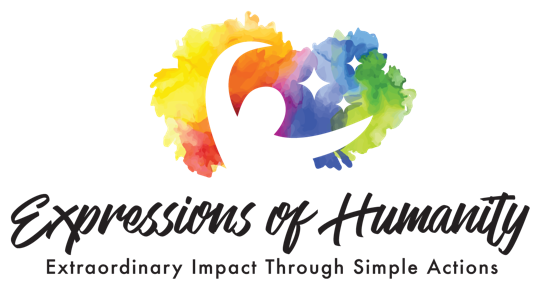 Independent Fiscal Sponsorship ApplicationTop of FormHow would you like your application processed?Choose Application Type:Regular application (10-14 days to process) - $85 Expedite application (10 days to process) - $165PROJECT INFORMATIONPROJECT INFORMATION1. ORGANIZATION NAME (organization that will have primary management responsibility for the project):Title                            2. PROJECT NAME:3. PROJECT PHONE:(or primary contact’s phone number)4 a. PROJECT MAILING ADDRESS:Address 1Address 2                       City                          State  Zip Code 4 b. PROJECT TOPIC LOCATION:(list location if not in the U.S.)5. PROJECT LINKS AND SOCIAL MEDIA:5. PROJECT LINKS AND SOCIAL MEDIA:     a. WEBSITE:      b. FACEBOOK:      c. TWITTER:      d. YOUTUBE:      e. INSTAGRAM:      f. OTHER: 6. PROJECT CAUSE:Select One: Human Rights              Climate Action, Youth Empowerment  Gender Equality, Health & Well-being    Education, Other (please define)     7. PROJECT TYPE:Select One:  Storytelling                  Film               RescueCommunity Outreach Enrichment  DevelopmentCommunity Action      Prevention   ProtectionPhotography                Multimedia  Music Other (please define)     8. STAGE OF DEVELOPMENT: (check one)8. STAGE OF DEVELOPMENT: (check one)     Development: Your project is still in the idea phase, developing a strategy, partnerships, and plan of action.     Development: Your project is still in the idea phase, developing a strategy, partnerships, and plan of action.     Production: Your project is in the creation phase, producing your work or media.     Production: Your project is in the creation phase, producing your work or media.     Distribution: Your framework details such as education, humanitarian or media piece is completed, and you’re now sharing it with the public.     Distribution: Your framework details such as education, humanitarian or media piece is completed, and you’re now sharing it with the public.     Outreach: You’re engaging partners, general public or specific communities to take action.     Outreach: You’re engaging partners, general public or specific communities to take action.     Implementation: You’re implementing your action on the ground.     Implementation: You’re implementing your action on the ground.9. PROJECT SUMMARY: In 400 words or less, provide a project synopsis. If accepted into FSP (Fiscal Sponsorship Project), this text will be used for the copy on your project’s profile page on EOHF’s website. Where possible provide specific data regarding its reach and impact.9. PROJECT SUMMARY: In 400 words or less, provide a project synopsis. If accepted into FSP (Fiscal Sponsorship Project), this text will be used for the copy on your project’s profile page on EOHF’s website. Where possible provide specific data regarding its reach and impact.Begin HereBegin HereTEAM INFORMATIONTEAM INFORMATIONProject Director: Indicate the main point of contact on the project and include one sentence of bio/qualifications.Project Director: Indicate the main point of contact on the project and include one sentence of bio/qualifications.1. FIRST NAME: 2. LAST NAME: 3. EMAIL: 4. LOCATION: Where this person will reside5. BIO: (200 words or less)6. TEAM REFERENCES: Please give two references and contact info.Name                                        Phone #Email Name                                        Phone #Email FISCAL SPONSORSHIP INFORMATION(ALL REQUIRED)(All files along with application send to info@expresshumanity.org Subject:“Project Name”, Please .zip the files together)FISCAL SPONSORSHIP INFORMATION(ALL REQUIRED)(All files along with application send to info@expresshumanity.org Subject:“Project Name”, Please .zip the files together)1. ORGANIZATIONAL BACKGROUND:1. ORGANIZATIONAL BACKGROUND:Provide a current copy of Articles of Incorporation, Bylaws, other organizational or governance documents. Year organization was founded Board of Directors and/or Board of Advisors (or anticipated directors/advisors)
Please list names & title/affiliations:2. BUDGET: Include a percentage breakdown of where you expect your donations to come from in these categories in the list below (real or projected).2. BUDGET: Include a percentage breakdown of where you expect your donations to come from in these categories in the list below (real or projected).CorporateGovernmentFoundationsIndividualsIn-KindEarnedOtherPlease include an attachment with your actual results for the current year and the most recent 2 years (or actual period of existence if less) and your current budget including projections for the next 3 years.
3. FUNDRAISING: What are your current fundraising goals and strategies?4. TAX STATUS: a. Have you ever been granted or denied tax-exempt status by the Internal Revenue Service or any other state or local tax authority?NoYes b. Have you ever had your tax-exempt status revoked by the IRS or any state or local tax authority? No  Yes 